CIVILIZACIÓN EGIPCIAEn el aula de Infantil de 4 años, durante las tres últimas semanas hemos estado realizando una serie de tareas encaminadas a investigar la forma de vida en el Antiguo Egipto y algunas curiosidades a cerca de su civilización, para culminar con la realización de un mural y del disfraz para el carnaval. A groso modo las actividades llevadas a cabo han sido las siguientes: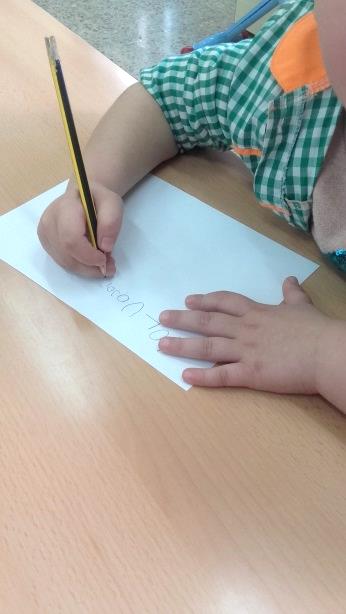 Reparto de los “temas” a investigar de forma individual o por parejas. Escritura de una carta a lasfamilias para que nos ayudaran a buscar información.Exposición en clase de la información obtenida.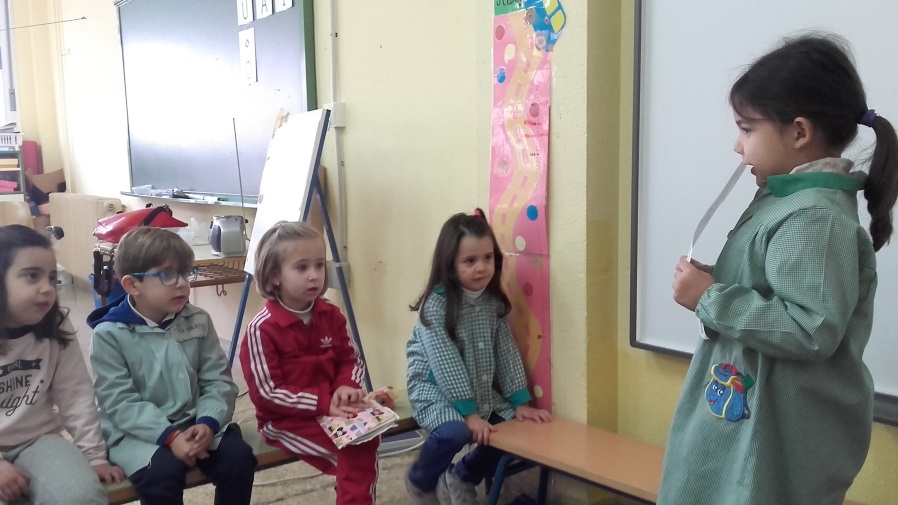 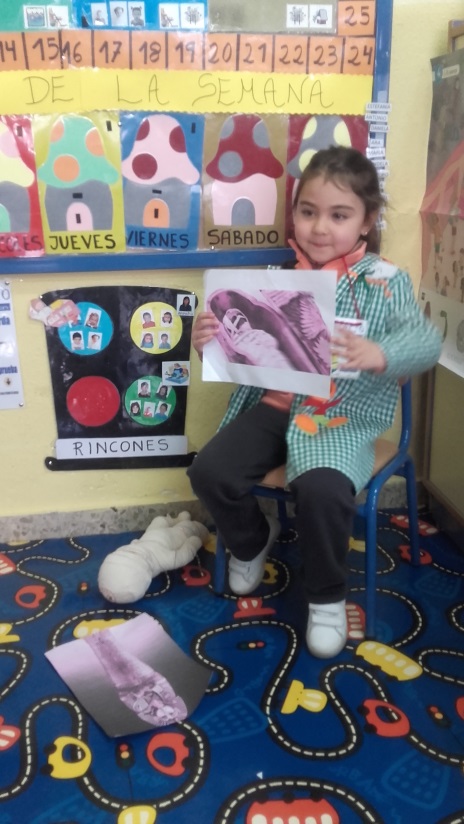 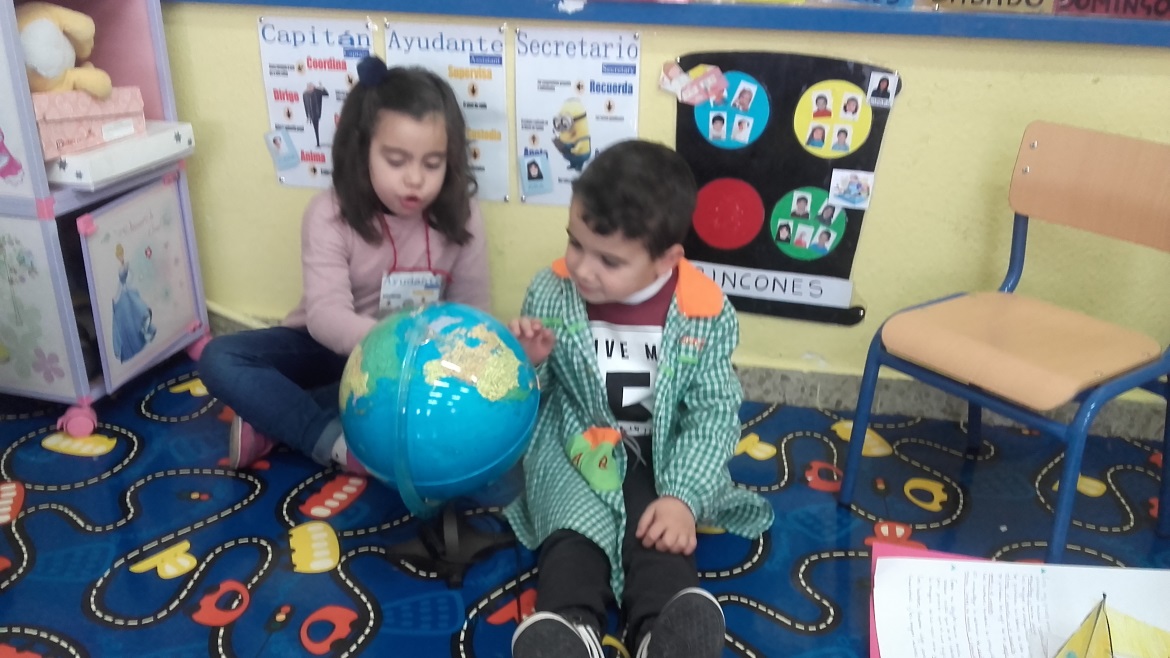 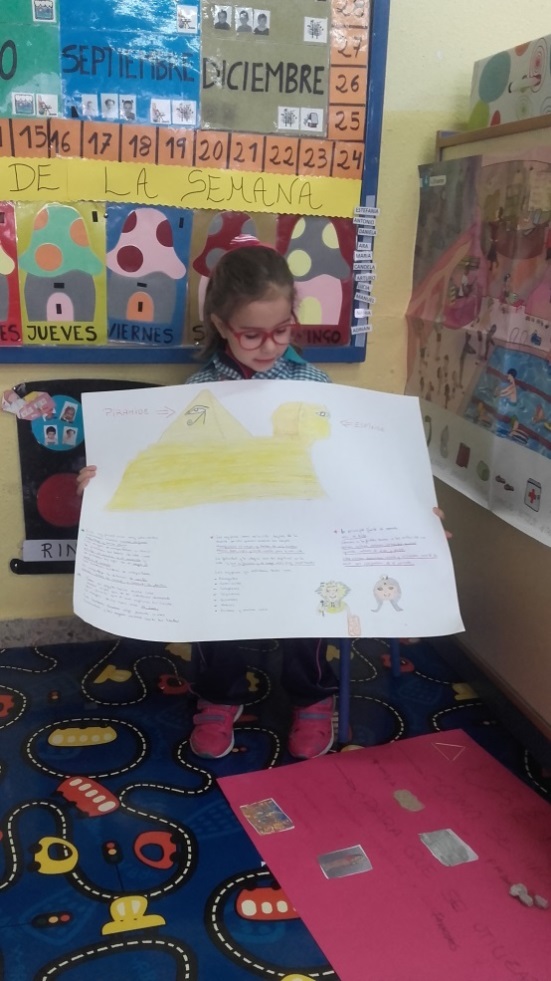 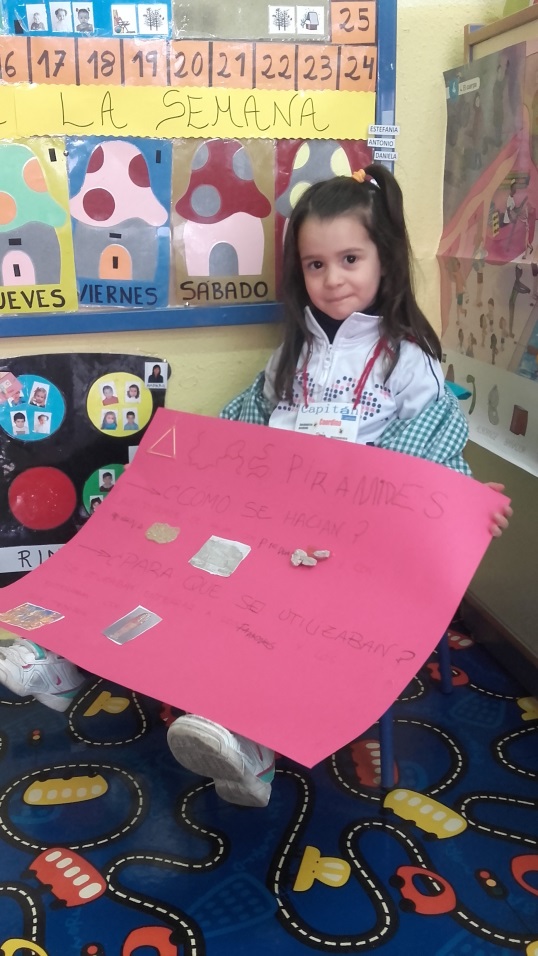 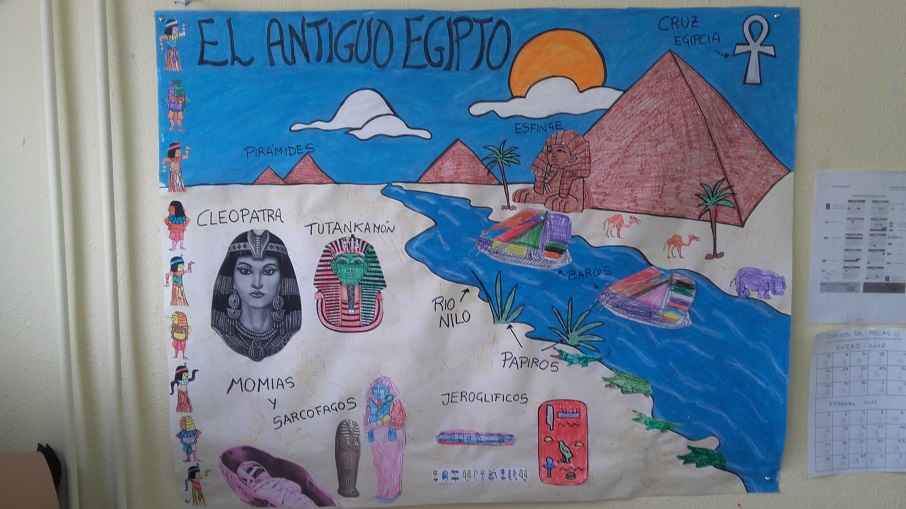 Realización del mural del Antiguo Egipto.Realización de un taller con las familias del alumnado para la confección del disfraz de egipcio para el carnaval.Pasacalles y exposición acerca de nuestra civilización en la plaza del pueblo. 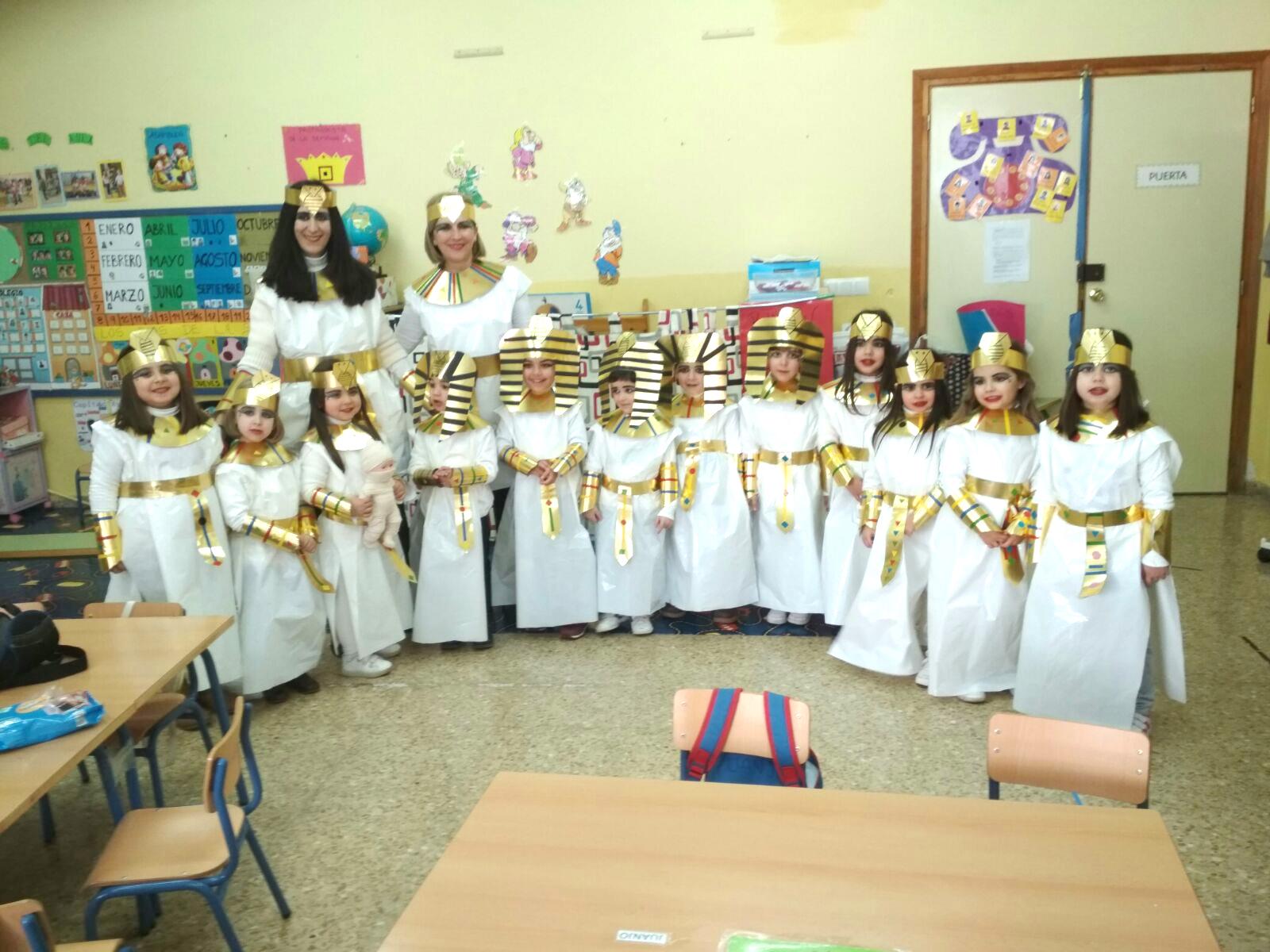 